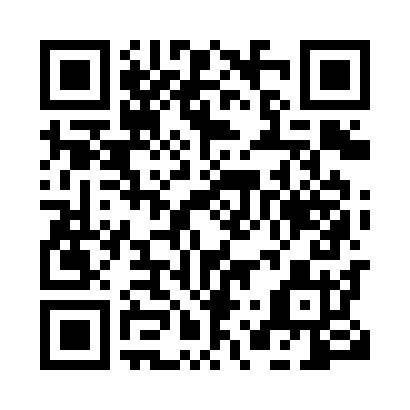 Prayer times for Bedem, CameroonWed 1 May 2024 - Fri 31 May 2024High Latitude Method: NonePrayer Calculation Method: Muslim World LeagueAsar Calculation Method: ShafiPrayer times provided by https://www.salahtimes.comDateDayFajrSunriseDhuhrAsrMaghribIsha1Wed4:305:4411:593:126:157:242Thu4:305:4311:593:136:157:253Fri4:295:4311:593:136:157:254Sat4:295:4311:593:146:167:255Sun4:285:4211:593:146:167:256Mon4:285:4211:593:156:167:267Tue4:285:4211:593:156:167:268Wed4:275:4111:593:166:167:269Thu4:275:4111:593:166:167:2710Fri4:265:4111:593:166:177:2711Sat4:265:4111:593:176:177:2712Sun4:265:4011:593:176:177:2813Mon4:255:4011:593:186:177:2814Tue4:255:4011:593:186:187:2815Wed4:245:4011:593:196:187:2916Thu4:245:4011:593:196:187:2917Fri4:245:3911:593:196:187:2918Sat4:245:3911:593:206:187:3019Sun4:235:3911:593:206:197:3020Mon4:235:3911:593:216:197:3021Tue4:235:3911:593:216:197:3122Wed4:235:3911:593:216:197:3123Thu4:225:3911:593:226:207:3224Fri4:225:3911:593:226:207:3225Sat4:225:3911:593:236:207:3226Sun4:225:3811:593:236:217:3327Mon4:225:3812:003:236:217:3328Tue4:225:3812:003:246:217:3329Wed4:215:3812:003:246:217:3430Thu4:215:3812:003:256:227:3431Fri4:215:3812:003:256:227:34